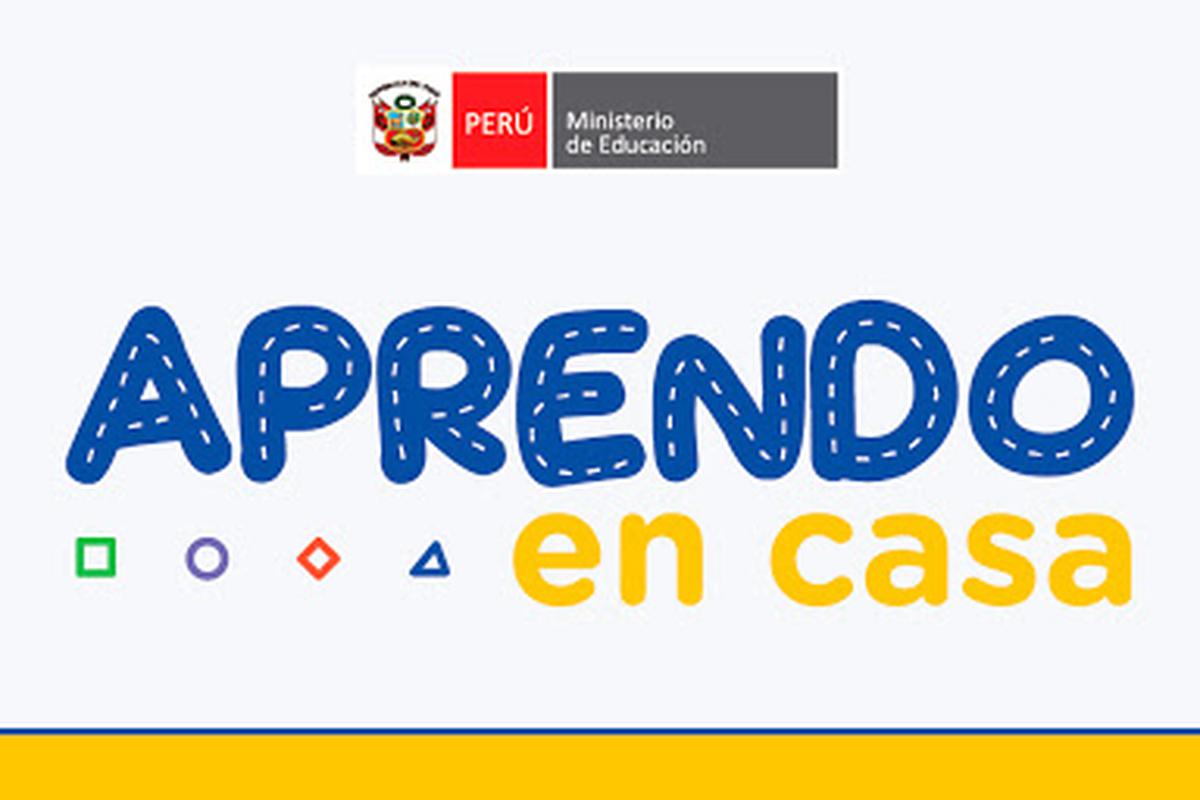 CONSOLIDADO DEL CUADERNO DE CAMPOCONSOLIDADO DEL AREA PERSONAL SOCIAL CONSOLIDADO DEL AREA PSICOMOTRIZCONSOLIDADO DEL AREA COMUNICACIONCONSOLIDADO DEL AREA MATEMATICACONSOLIDADO DEL AREA CIENCIA Y TECNOLOGÍAINFORME DE PROGRESO DEL ESTUDIANTE 2020      REFERENTE LOGRO AD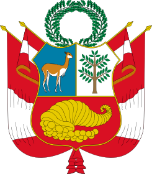 ESCALA DE CALIFICACIONES DEL CNEB________________________Firma del docente o tutorINFORME DE PROGRESO DEL ESTUDIANTE 2020      REFERENTE LOGRO AESCALA DE CALIFICACIONES DEL CNEB________________________Firma del docente o tutorINFORME DE PROGRESO DEL ESTUDIANTE 2020      REFERENTE LOGRO BESCALA DE CALIFICACIONES DEL CNEB________________________Firma del docente o tutor     Nº              COMPETENCIAS                                                    DESCRIPCION DE LOS NIVELES DE LOGRO ALCANZADO                                                    DESCRIPCION DE LOS NIVELES DE LOGRO ALCANZADO                                                    DESCRIPCION DE LOS NIVELES DE LOGRO ALCANZADO     Nº              COMPETENCIASNIVEL ADNIVEL ANIVEL B1Construye su identidadReconoce y expresa espontáneamente sus sensaciones, intereses, necesidades y preferencias con claridad y coherencia, que lo diferencian de los demás, sintiéndose amado en su familia  Demuestra autonomía en sus hábitos de higiene y alimentación que realiza con cuidado. Busca siempre  la compañía y consuelo de un adulto cuando la necesita para sentirse seguro y solucionar sus inquietudesReconoce y expresa sus sensaciones, intereses, necesidades y preferencias que lo diferencian de los demás, sintiéndose miembro de su familia  Demuestra autonomía en sus hábitos de higiene y alimentación. Busca siempre  la compañía y consuelo de un adulto cuando la necesita para sentirse seguroReconoce y expresa sus sensaciones, intereses, necesidades y preferencias que lo diferencian de los demás, sintiéndose miembro de su familia  Demuestra cierta autonomía en sus hábitos de higiene y alimentación necesitando de la presencia de un adulto cuando los realiza Busca siempre  la compañía y consuelo de un adulto cuando la necesita para sentirse seguro. Se recomienda permitir que su hijo se lave solo, se vista solo, ordene sus cosas solo, se alimente solo, para que desarrolle mayor autonomía y seguridad en si mismo2Convive y participa democráticamente en la búsqueda del bien comúnJuega por propia iniciativa con los miembros de su familia y realiza actividades cotidianas en el hogar que son de su responsabilidad. Cumple con las normas de convivencia  en casa y colabora con el cuidado de los recursos, materiales  y espacios que  usa manteniéndolos ordenados.Juega con los miembros de su familia y realiza actividades cotidianas en el hogar. Cumple normas de convivencia  en casa y colabora con el cuidado de los recursos, materiales  y espacios que  usa. Juega con los miembros de su familia y realiza actividades cotidianas en el hogar con el acompañamiento de un adulto. Cumple normas de convivencia  en casa y colabora con el cuidado de los recursos, materiales  y espacios que  usa con al apoyo de un adulto. Se recomienda dar algunas responsabilidades a su hijo para que las realice solo y que cuide una plantita o mascota que lo ayuden a colaborar más en casa.     Nº              COMPETENCIAS                                                    DESCRIPCION DE LOS NIVELES DE LOGRO ALCANZADO                                                    DESCRIPCION DE LOS NIVELES DE LOGRO ALCANZADO                                                    DESCRIPCION DE LOS NIVELES DE LOGRO ALCANZADO     Nº              COMPETENCIASNIVEL ADNIVEL ANIVEL B1Se desenvuelve de manera autónoma a través de su motricidadRealiza acciones y juegos de manera autónoma explorando las posibilidades de su cuerpo en las coordinaciones gruesas y finas. Reconoce y nombra con precisión sus partes corporales y la de sus compañeros; así como las sensaciones y cambios en el estado de su cuerpo al moverse. Representa su cuerpo a su manera utilizando diversos materiales.Realiza acciones y juegos de manera autónoma explorando las posibilidades de su cuerpo, reconociendo y nombrando sus partes, y las sensaciones y cambios en el estado de su cuerpo al moverse. Representa su cuerpo a su manera utilizando diversos materiales.Realiza acciones y juegos de manera autónoma explorando las posibilidades de su cuerpo, reconociendo y nombrando algunas de sus partes, y las sensaciones y cambios en el estado de su cuerpo al moverse. Representa su cuerpo a su manera utilizando diversos materiales. Se recomienda darle mayores oportunidades de jugar a su hijo y preguntarle cómo se llama las partes de su cuerpo que utiliza al moverse.     Nº              COMPETENCIAS                                                    DESCRIPCION DE LOS NIVELES DE LOGRO ALCANZADO                                                    DESCRIPCION DE LOS NIVELES DE LOGRO ALCANZADO                                                    DESCRIPCION DE LOS NIVELES DE LOGRO ALCANZADO     Nº              COMPETENCIASNIVEL ADNIVEL ANIVEL B1Se comunica oralmente en su lengua maternaExpresa con claridad y fluidez sus emociones, necesidades e intereses al comunicarse con los miembros de su familia acompañando con gestos y movimientos corporales para dar énfasis a lo que dice. Escucha con atención textos orales y los comprende respondiendo a preguntas sencillas sobre ellos. Expresa lo que le gusta o no de sus personajes y de situaciones de su vida cotidiana con seguridad.Expresa sus emociones, necesidades e intereses al comunicarse con los miembros de su familia acompañando con gestos y movimientos corporales para dar énfasis a lo que dice. Escucha textos orales y los comprende respondiendo a preguntas sencillas sobre ellos. Expresa lo que le gusta o no de personajes y situaciones de la vida cotidianaExpresa algunas de sus emociones, necesidades e intereses al comunicarse con los miembros de su familia acompañando con gestos y movimientos corporales. Escucha textos orales respondiendo algunas preguntas sencillas sobre ellos. Se recomienda proporcionar a su hijo un títere que puede manejar para que le facilite la expresión de sus emociones y promover la lectura de cuentos cortos que le emocionen y alegren.2Lee diversos tipos de textos escritos en su lengua maternaIdentifica y nombra las características de los personajes del texto que tiene ilustraciones, expresa sus ideas antes de la lectura de algún texto sencillo lo cual realiza según su nivel de lectura.Expresa sus gustos y preferencias en relación a los textos leídos.Identifica las características de los personajes del texto con ilustraciones, que lee a su manera, diciendo previamente de que cree tratara el texto antes de leerlo.Expresa sus gustos y preferencias en relación a los textos leídos.Identifica algunas de las características de los personajes del texto con ilustraciones, que lee a su manera. Expresa sus preferencias en relación a los textos leídos. Se recomienda organizar un espacio de lectura para su hijo de libe riso por él y acompañarlo algunas veces escuchando y al final preguntando.3Crea proyectos desde los lenguajes artísticosToma la iniciativa para representar con entusiasmo sus vivencias a través de diversos lenguajes artísticos explorando y utilizando materiales diversos que combina con creatividad en su proyecto artístico. Muestra, describe y comenta con claridad lo que ha realizado.Toma la iniciativa para representar sus vivencias a través de diversos lenguajes artísticos explorando y utilizando materiales que combina en su proyecto. Muestra y comenta en forma espontánea lo que ha realizado.Toma la iniciativa para representar sus vivencias a través de diversos lenguajes artísticos explorando y utilizando materiales que combina en su proyecto. Se recomienda felicitarlo por sus producciones y preguntarle como la hizo     Nº              COMPETENCIAS                                                    DESCRIPCION DE LOS NIVELES DE LOGRO ALCANZADO                                                    DESCRIPCION DE LOS NIVELES DE LOGRO ALCANZADO                                                    DESCRIPCION DE LOS NIVELES DE LOGRO ALCANZADO     Nº              COMPETENCIASNIVEL ADNIVEL ANIVEL B1Resuelve problemas de cantidadCompara y agrupa objetos de uso cotidiano de su casa según sus características perceptuales de color forma y tamaño, utiliza expresiones como mucho-poco, un ratito con precisión cuando está utilizando materiales Utiliza el conteo espontaneo sin orden convencional.Compara y agrupa objetos de uso cotidiano de su casa según sus características perceptuales, utiliza expresiones como mucho-poco, un ratito. Utiliza el conteo espontaneo sin orden convencionalCompara y agrupa objetos de uso cotidiano de su casa según sus características perceptuales, dejando algunos sin agrupar, utiliza expresiones como muchos-pocos, un ratito. Utiliza el conteo espontaneo sin orden convencional. Se recomienda proporcionarle cajitas de diferente color que `pueda utilizar para agrupar y ordenar objetos y preguntarle porque lo hizo así.2Resuelve problemas de forma, movimiento y localizaciónExpresa con su cuerpo o mediante algunas acciones cuando algo es grande o pequeño.Se ubica a sí mismo y ubica objetos en el espacio en el que se encuentra para moverse con habilidad utilizando expresiones como “arriba”, “abajo”, “dentro” y “fuera”.Construye creativamente objetos con material concreto.Expresa con su cuerpo cuando algo es grande o pequeño.Se ubica a sí mismo y ubica objetos en el espacio en el que se encuentra para moverse utilizando expresiones como “arriba”, “abajo”, “dentro” y “fuera”.Construye objetos con material concretoExpresa con su cuerpo cuando algo es grande o pequeño.Se ubica a sí mismo y ubica objetos en el espacio en el que se encuentra con ayuda de un adulto  utilizando expresiones como “arriba”, “abajo”, “dentro” y “fuera”.Construye objetos con material concreto con el apoyo de un adulto. Se recomienda salir al aire libre a jugar en el espacio desplazándose y brindarle una caja con materiales reciclados diverso para que construya a libertad.     Nº              COMPETENCIAS                                                    DESCRIPCION DE LOS NIVELES DE LOGRO ALCANZADO                                                    DESCRIPCION DE LOS NIVELES DE LOGRO ALCANZADO                                                    DESCRIPCION DE LOS NIVELES DE LOGRO ALCANZADO     Nº              COMPETENCIASNIVEL ADNIVEL ANIVEL B1Indaga mediante métodos científicos para construir sus conocimientosRealiza preguntas pertinentes sobre lo que le genera curiosidad y utilizando materiales, explora con cuidado y busca información para descubrir y encontrar respuestas. Comparte los resultados de su indagación con claridadRealiza preguntas sobre lo que le genera curiosidad y utilizando materiales, explora y busca información para descubrir y llegar a conclusiones que comunica oralmenteRealiza preguntas sobre lo que le genera curiosidad y utilizando materiales, explora y busca información para satisfacer su curiosidad. Se recomienda proporcionarle una caja con objetos que le permitan indagar como lupas, ganchos, pocillos etc.GRE:GRE ArequipaUGEL:Nivel:Inicial - JardínCódigo ModularIEIEdad:3 AÑOSSección:Apellidos y nombres del estudiante:Código del estudiante:-DNI:Apellidos y nombres del profesor:AREACURRICULARCOMPETENCIASCALIFICATIVO POR PERIODOCALIFICATIVO POR PERIODOCALIFICATIVO POR PERIODOCALIFANUAL DE COMPCALIFANUAL DE ÁREACONCLUSIÓN DESCRIPTIVA DE FINAL DE PERÍODO LECTIVOAREACURRICULARCOMPETENCIAS123CALIFANUAL DE COMPCALIFANUAL DE ÁREACONCLUSIÓN DESCRIPTIVA DE FINAL DE PERÍODO LECTIVOPERSONAL SOCIALConstruye su identidadADReconoce y expresa espontáneamente sus sensaciones, intereses, necesidades y preferencias con claridad y coherencia, que lo diferencian de los demás, sintiéndose amado en su familia  Demuestra autonomía en sus hábitos de higiene y alimentación que realiza con cuidado. Busca siempre  la compañía y consuelo de un adulto cuando la necesita para sentirse seguro y solucionar sus inquietudesPERSONAL SOCIALConvive y participa democráticamente en la búsqueda del bien comúnADJuega por propia iniciativa con los miembros de su familia y realiza actividades cotidianas en el hogar que son de su responsabilidad. Cumple con las normas de convivencia  en casa y colabora con el cuidado de los recursos, materiales  y espacios que  usa manteniéndolos ordenados.PERSONAL SOCIALConstruye su identidad, como persona humana, amada por Dios, digna, libre y trascendente, comprendiendo la doctrina de su propia religión, abierto al diálogo con la que le son cercanasNo priorizada en aprendo en casaPSICOMOTRIZSe desenvuelve de manera autónoma a través de su motricidadADRealiza acciones y juegos de manera autónoma explorando las posibilidades de su cuerpo en las coordinaciones gruesas y finas. Reconoce y nombra con precisión sus partes corporales y la de sus compañeros; así como las sensaciones y cambios en el estado de su cuerpo al moverse. Representa su cuerpo a su manera utilizando diversos materiales.COMUNICACIÓNSe comunica oralmente en su lengua maternaADExpresa con claridad y fluidez sus emociones, necesidades e intereses al comunicarse con los miembros de su familia acompañando con gestos y movimientos corporales para dar énfasis a lo que dice. Escucha con atención textos orales y los comprende respondiendo a preguntas sencillas sobre ellos. Expresa lo que le gusta o no de sus personajes y de situaciones de su vida cotidiana con seguridad.COMUNICACIÓNLee diversos tipos de textos escritos en su lengua maternaADIdentifica y nombra las características de los personajes del texto que tiene ilustraciones, expresa sus ideas antes de la lectura de algún texto sencillo lo cual realiza según su nivel de lectura.Expresa sus gustos y preferencias en relación a los textos leídos.COMUNICACIÓNCrea proyectos desde los lenguajes artísticosADToma la iniciativa para representar con entusiasmo sus vivencias a través de diversos lenguajes artísticos explorando y utilizando materiales diversos que combina con creatividad en su proyecto artístico. Muestra, describe y comenta con claridad lo que ha realizado.MATEMÁTICAResuelve problemas de cantidadADCompara y agrupa objetos de uso cotidiano de su casa según sus características perceptuales de color forma y tamaño, utiliza expresiones como mucho-poco, un ratito con precisión cuando está utilizando materiales Utiliza el conteo espontaneo sin orden convencional.MATEMÁTICAResuelve problemas de forma, movimiento y localizaciónADExpresa con su cuerpo o mediante algunas acciones cuando algo es grande o pequeño.Se ubica a sí mismo y ubica objetos en el espacio en el que se encuentra para moverse con habilidad utilizando expresiones como “arriba”, “abajo”, “dentro” y “fuera”.Construye creativamente objetos con material concreto.CIENCIA Y TECNOLOGÍAIndaga mediante métodos científicos para construir sus conocimientosADRealiza preguntas pertinentes sobre lo que le genera curiosidad y utilizando materiales, explora con cuidado y busca información para descubrir y encontrar respuestas. Comparte los resultados de su indagación con claridadPARTICIPACIÓN DEL PADRE DE FAMILIAASPECTOSASPECTOSASPECTOSASPECTOSPARTICIPACIÓN DEL PADRE DE FAMILIAEstrategia aprendo en casaEnvío de evidenciasFacilita la retroalimentaciónReuniones de soporte emocional u otrasI TrimestreII TrimestreIII TrimestrePeríodoInasistenciasInasistenciasTardanzasTardanzasPeríodoJustificadasInjustificadasJustificadasInjustificadas123ADLOGRO DESTACADO Cuando el estudiante evidencia de forma sobresaliente el nivel esperado respecto a la competencia, demostrando manejo muy satisfactorio en todas las tareas propuestas y en el tiempo programado.ALOGRO ESPERADOCuando el estudiante evidencia haber logrado el nivel esperado de la competencia demostrando de manera satisfactoria las tareas propuestas.BEN PROCESOCuando el estudiante está próximo o cerca al nivel esperado respecto a la competencia para lo cual requiere mayor acompañamiento y dedicación personal.CNo aplicaGRE:GRE ArequipaUGEL:Nivel:Inicial - JardínCódigo ModularIEIEdad:3 AÑOSSección:Apellidos y nombres del estudiante:Código del estudiante:-DNI:Apellidos y nombres del profesor:AREACURRICULARCOMPETENCIASCALIFICATIVO POR PERIODOCALIFICATIVO POR PERIODOCALIFICATIVO POR PERIODOCALIFANUAL DE COMPCALIFANUAL DE ÁREACONCLUSIÓN DESCRIPTIVA DE FINAL DE PERÍODO LECTIVOAREACURRICULARCOMPETENCIAS123CALIFANUAL DE COMPCALIFANUAL DE ÁREACONCLUSIÓN DESCRIPTIVA DE FINAL DE PERÍODO LECTIVOPERSONAL SOCIALConstruye su identidadAReconoce y expresa sus sensaciones, intereses, necesidades y preferencias que lo diferencian de los demás, sintiéndose miembro de su familia  Demuestra autonomía en sus hábitos de higiene y alimentación. Busca siempre  la compañía y consuelo de un adulto cuando la necesita para sentirse seguroPERSONAL SOCIALConvive y participa democráticamente en la búsqueda del bien comúnAJuega con los miembros de su familia y realiza actividades cotidianas en el hogar. Cumple normas de convivencia  en casa y colabora con el cuidado de los recursos, materiales  y espacios que  usa. PERSONAL SOCIALConstruye su identidad, como persona humana, amada por Dios, digna, libre y trascendente, comprendiendo la doctrina de su propia religión, abierto al diálogo con la que le son cercanasNo priorizada en aprendo en casaPSICOMOTRIZSe desenvuelve de manera autónoma a través de su motricidadARealiza acciones y juegos de manera autónoma explorando las posibilidades de su cuerpo, reconociendo y nombrando sus partes, y las sensaciones y cambios en el estado de su cuerpo al moverse. Representa su cuerpo a su manera utilizando diversos materiales.COMUNICACIÓNSe comunica oralmente en su lengua maternaAExpresa sus emociones, necesidades e intereses al comunicarse con los miembros de su familia acompañando con gestos y movimientos corporales para dar énfasis a lo que dice. Escucha textos orales y los comprende respondiendo a preguntas sencillas sobre ellos. Expresa lo que le gusta o no de personajes y situaciones de la vida cotidianaCOMUNICACIÓNLee diversos tipos de textos escritos en su lengua maternaAIdentifica las características de los personajes del texto con ilustraciones, que lee a su manera, diciendo previamente de que cree tratara el texto antes de leerlo.Expresa sus gustos y preferencias en relación a los textos leídos.COMUNICACIÓNCrea proyectos desde los lenguajes artísticosAToma la iniciativa para representar sus vivencias a través de diversos lenguajes artísticos explorando y utilizando materiales que combina en su proyecto. Muestra y comenta en forma espontánea lo que ha realizado.MATEMÁTICAResuelve problemas de cantidadACompara y agrupa objetos de uso cotidiano de su casa según sus características perceptuales, utiliza expresiones como mucho-poco, un ratito. Utiliza el conteo espontaneo sin orden convencionalMATEMÁTICAResuelve problemas de forma, movimiento y localizaciónAExpresa con su cuerpo cuando algo es grande o pequeño.Se ubica a sí mismo y ubica objetos en el espacio en el que se encuentra para moverse utilizando expresiones como “arriba”, “abajo”, “dentro” y “fuera”.Construye objetos con material concretoCIENCIA Y TECNOLOGÍAIndaga mediante métodos científicos para construir sus conocimientosARealiza preguntas sobre lo que le genera curiosidad y utilizando materiales, explora y busca información para descubrir y llegar a conclusiones que comunica oralmentePARTICIPACIÓN DEL PADRE DE FAMILIAASPECTOSASPECTOSASPECTOSASPECTOSPARTICIPACIÓN DEL PADRE DE FAMILIAEstrategia aprendo en casaEnvío de evidenciasFacilita la retroalimentaciónReuniones de soporte emocional u otrasI TrimestreII TrimestreIII TrimestrePeríodoInasistenciasInasistenciasTardanzasTardanzasPeríodoJustificadasInjustificadasJustificadasInjustificadas123ADLOGRO DESTACADO Cuando el estudiante evidencia de forma sobresaliente el nivel esperado respecto a la competencia, demostrando manejo muy satisfactorio en todas las tareas propuestas y en el tiempo programado.ALOGRO ESPERADOCuando el estudiante evidencia haber logrado el nivel esperado de la competencia demostrando de manera satisfactoria las tareas propuestas.BEN PROCESOCuando el estudiante está próximo o cerca al nivel esperado respecto a la competencia para lo cual requiere mayor acompañamiento y dedicación personal.CNo aplicaGRE:GRE ArequipaUGEL:Nivel:Inicial - JardínCódigo ModularIEIEdad:3 AÑOSSección:Apellidos y nombres del estudiante:Código del estudiante:-DNI:Apellidos y nombres del profesor:AREACURRICULARCOMPETENCIASCALIFICATIVO POR PERIODOCALIFICATIVO POR PERIODOCALIFICATIVO POR PERIODOCALIFANUAL DE COMPCALIFANUAL DE ÁREACONCLUSIÓN DESCRIPTIVA DE FINAL DE PERÍODO LECTIVOAREACURRICULARCOMPETENCIAS123CALIFANUAL DE COMPCALIFANUAL DE ÁREACONCLUSIÓN DESCRIPTIVA DE FINAL DE PERÍODO LECTIVOPERSONAL SOCIALConstruye su identidadBReconoce y expresa sus sensaciones, intereses, necesidades y preferencias que lo diferencian de los demás, sintiéndose miembro de su familia  Demuestra cierta autonomía en sus hábitos de higiene y alimentación necesitando de la presencia de un adulto cuando los realiza Busca siempre  la compañía y consuelo de un adulto cuando la necesita para sentirse seguro. Se recomienda permitir que su hijo se lave solo, se vista solo, ordene sus cosas solo, se alimente solo, para que desarrolle mayor autonomía y seguridad en si mismoPERSONAL SOCIALConvive y participa democráticamente en la búsqueda del bien comúnBJuega con los miembros de su familia y realiza actividades cotidianas en el hogar con el acompañamiento de un adulto. Cumple normas de convivencia  en casa y colabora con el cuidado de los recursos, materiales  y espacios que  usa con al apoyo de un adulto. Se recomienda dar algunas responsabilidades a su hijo para que las realice solo y que cuide una plantita o mascota que lo ayuden a colaborar más en casa.PERSONAL SOCIALConstruye su identidad, como persona humana, amada por Dios, digna, libre y trascendente, comprendiendo la doctrina de su propia religión, abierto al diálogo con la que le son cercanasNo priorizada en aprendo en casaPSICOMOTRIZSe desenvuelve de manera autónoma a través de su motricidadBRealiza acciones y juegos de manera autónoma explorando las posibilidades de su cuerpo, reconociendo y nombrando algunas de sus partes, y las sensaciones y cambios en el estado de su cuerpo al moverse. Representa su cuerpo a su manera utilizando diversos materiales. Se recomienda darle mayores oportunidades de jugar a su hijo y preguntarle cómo se llama las partes de su cuerpo que utiliza al moverse.COMUNICACIÓNSe comunica oralmente en su lengua maternaBExpresa algunas de sus emociones, necesidades e intereses al comunicarse con los miembros de su familia acompañando con gestos y movimientos corporales. Escucha textos orales respondiendo algunas preguntas sencillas sobre ellos. Se recomienda proporcionar a su hijo un títere que puede manejar para que le facilite la expresión de sus emociones y promover la lectura de cuentos cortos que le emocionen y alegren.COMUNICACIÓNLee diversos tipos de textos escritos en su lengua maternaBIdentifica algunas de las características de los personajes del texto con ilustraciones, que lee a su manera. Expresa sus gustos y preferencias en relación a los textos leídos. Se recomienda organizar un espacio de lectura para su hijo de libe riso por él y acompañarlo algunas veces escuchando y al final preguntando.COMUNICACIÓNCrea proyectos desde los lenguajes artísticosBToma la iniciativa para representar sus vivencias a través de diversos lenguajes artísticos explorando y utilizando materiales que combina en su proyecto. Se recomienda felicitarlo por sus producciones y preguntarle como la hizo.MATEMÁTICAResuelve problemas de cantidadBCompara y agrupa objetos de uso cotidiano de su casa según sus características perceptuales, dejando algunos sin agrupar, utiliza expresiones como muchos-pocos, un ratito. Utiliza el conteo espontaneo sin orden convencional. Se recomienda proporcionarle cajitas de diferente color que `pueda utilizar para agrupar y ordenar objetos y preguntarle porque lo hizo así.MATEMÁTICAResuelve problemas de forma, movimiento y localizaciónBExpresa con su cuerpo cuando algo es grande o pequeño.Se ubica a sí mismo y ubica objetos en el espacio en el que se encuentra con ayuda de un adulto  utilizando expresiones como “arriba”, “abajo”, “dentro” y “fuera”.Construye objetos con material concreto con el apoyo de un adulto. Se recomienda salir al aire libre a jugar en el espacio desplazándose y brindarle una caja con materiales reciclados diverso para que construya a libertad.CIENCIA Y TECNOLOGÍAIndaga mediante métodos científicos para construir sus conocimientosBRealiza preguntas sobre lo que le genera curiosidad y utilizando materiales, explora y busca información para satisfacer su curiosidad. Se recomienda proporcionarle una caja con objetos que le permitan indagar como lupas, ganchos, pocillos etc.PARTICIPACIÓN DEL PADRE DE FAMILIAASPECTOSASPECTOSASPECTOSASPECTOSPARTICIPACIÓN DEL PADRE DE FAMILIAEstrategia aprendo en casaEnvío de evidenciasFacilita la retroalimentaciónReuniones de soporte emocional u otrasI TrimestreII TrimestreIII TrimestrePeríodoInasistenciasInasistenciasTardanzasTardanzasPeríodoJustificadasInjustificadasJustificadasInjustificadas123ADLOGRO DESTACADO Cuando el estudiante evidencia de forma sobresaliente el nivel esperado respecto a la competencia, demostrando manejo muy satisfactorio en todas las tareas propuestas y en el tiempo programado.ALOGRO ESPERADOCuando el estudiante evidencia haber logrado el nivel esperado de la competencia demostrando de manera satisfactoria las tareas propuestas.BEN PROCESOCuando el estudiante está próximo o cerca al nivel esperado respecto a la competencia para lo cual requiere mayor acompañamiento y dedicación personal.CNo aplica